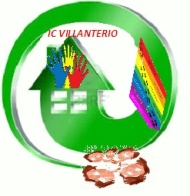 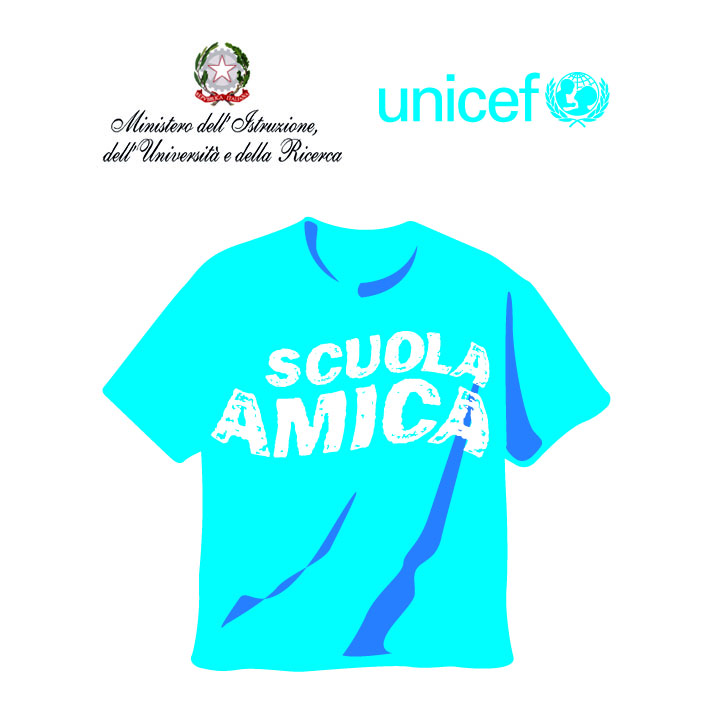 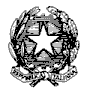 Ministero dell’IstruzioneISTITUTO COMPRENSIVO VIA NOVARIA - VILLANTERIOVia Novaria, 3 - 27019  - VILLANTERIO  (PV)  - CF: 90007680185Tel. 0382/974008  Fax 0382/967033E-mail Segreteria: pvic813007@istruzione.it -  PEC: pvic813007@pec.istruzione.it E-mail Dirigente Scolastico: dirigente@icvillanterio.edu.itSCHEDA INFORMATIVA PER LA CONTINUITA’SCUOLA PRIMARIA-SCUOLA SECONDARIA DI I GRADOScuola primaria di ………………………..        Docente responsabile ……………………………………………….             Classe …………… Sez………………………Alunno/a ………………………………                             nato/a il …………………a……………Nazionalità………………………                   In Italia dall’anno scolastico …….                 Frequenza scolastica:                                  regolare   □                 saltuaria □Rapporti con la famiglia:                      collaborativi □    non collaborativi □  Ha capacità organizzative nel lavoro individuale Ha atteggiamenti di fiducia verso se stessoApporta contributo costruttivo nella partecipazioneRispetta le regole  Dimostra capacità di attenzione e concentrazionePorta a termine nei tempi e nei modi fissati un lavoro inziatoDimostra un impegno costanteSa stabilire relazioni positive con i compagni      Sa stabilire relazioni positive con gli adulti1.Abilità nella lettura e comprensione del testo       Completa                                                                                                                                                                                                                                                   Essenziale    Incompleta             2. Conoscenza ortografica e del lessicoBuonaSufficiente       Insufficiente              3. Capacità di ragionamento e di intuizioneProntaMediaLenta4. Abilità di calcoloSicure e  veloci SufficientiInsufficienti5. Acquisizione e rielaborazione dei contenutiBuonaSufficienteInsufficienteGIUDIZIO SINTETICO COMPLESSIVO (barrare la casella)Segnalazioni eventuali  problematiche (DA, DSA, BES) o proposte alla famiglia  di modello R………………………………………………………………………………………………………………………………………………………………………………………………………………...............................Altre osservazioni e/o segnalazioni di rilievo………………………………………………………………………………………………………………………………………………………………………………………………………………...............................AUTONOMIASìNoIn parteATTEGGIAMENTI NEI CONFRONTI DELL’ESPERIENZA SCOLASTICASìNoIn parteRELAZIONALITA’SìNoIn parteABILITA’5NON SUFFICIENTE/CARENTE6SUFFICIENTE7-8BUONO 9-10OTTIMO